											проєкт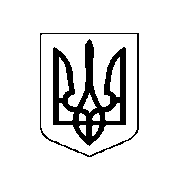 У К Р А Ї Н АХОТИНСЬКА МІСЬКА РАДАПро затвердження «Програми підвищення ефективності діяльності Хотинського районноготериторіального центру комплектування та соціальної підтримки на 2024-2026 роки» на території Хотинської територіальної громади                                                           Керуючись пунктом 16 частини 1 статті 43 Закону України «Про місцеві органи самоврядування в Україні», міська радаВИРІШИЛА:Затвердити «Програму підвищення ефективності діяльності Хотинського районного територіального центру комплектування та соціальної підтримки на 2024-2026 роки» на території Хотинської територіальної громадина (додається).Контроль за виконанням рішення покласти на першого заступника міського голови Данила БІЛЕЦЬКОГО та постійну комісію міської ради з питань планування, бюджету, фінансів, соціально-економічного розвитку, інвестицій та регіонального співробітництва (Анатолій СУХАРЕНКО).Міський голова 						      	  Андрій ДРАНЧУКАркуш погодженнядо проекту рішення « Програми підвищення ефективності діяльності Хотинського районного територіального центру комплектування та соціальної підтримки на 2024-2026 роки» _____ сесії  міської ради ___ скликаннявід  „___”________2021 р.Виконавець:Військовий комісар Хотинськогорайонного центру комплектуваннята соціальної підтримки                       _____________ 	  І.Ванзар	 Погоджено:Голова постійної комісії міськоїради з питань регламенту, депутатської діяльності, етики, забезпечення законності та правопорядку  		                          ____________		Х.ДомбровськаПерший заступник міського голови      ____________		Д.БілецькийНачальник відділу правового забезпечення та кадрової роботи міської ради на відповідність їх чинному законодавству		       ____________	В.ГіждівськийГоловний спеціаліст відділуорганізаційно-інформаційного та технічного забезпечення		       ____________	А.Петров	32 сесія VIII скликання32 сесія VIII скликанняРІШЕННЯ №__ /____/23РІШЕННЯ №__ /____/23«07» грудня 2023 							м. Хотин«07» грудня 2023 							м. Хотин